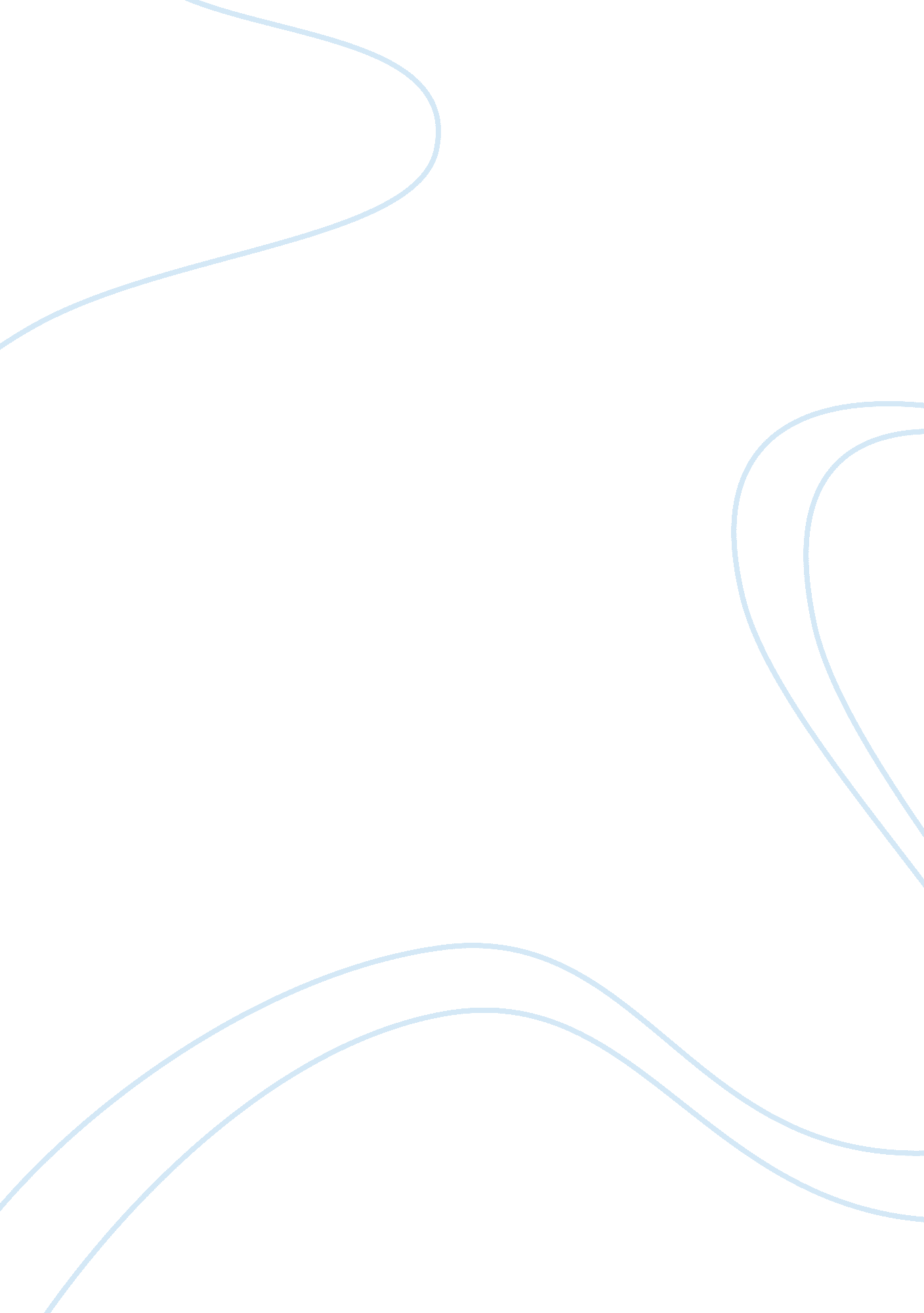 Oklahoma university: exciting diversityEducation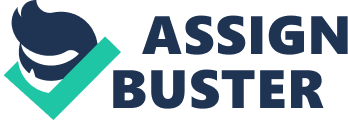 Oklahoma Exciting Diversity. As a Chinese Indonesian, who has spent my entire life in Indonesia, my arrival in the USA two years ago wasthe opening of a brand new world to me. Of course, the pace of development, the vast spaces, and the great cities are wonderful. But it is the diversity of American society which most impresses me. Although I am accustomed to a society constituted by a blend of half a dozen ethnicities back home, America is a total revelation! The multitude of religions, ethnicity, and cultures, merging into a homogenous identity as ‘ American’ is a miracle in my eyes. I love the diversity of America. 
It is this celebration of diversity which is one of the major factors which attracts me to Oklahoma City University. With students from 46 states and 49 foreign countries, Oklahoma City University seems to me to be a microcosm of the USA. I am absolutely certain that this diversity will contribute towards making my college experience the most exciting period of my life. After all, I believe that college is not just about academics, but also about people. At Oklahoma City University, I hope to share with my fellow students their unique perspectives on the different aspects of life and culture in America – from food to festivals! At the same time, I am confident that I can also contribute towards enriching the ambience of the campus, by sharing my own experiences about growing up in Indonesia. 
As I envision my long-term future, I see myself as a well-qualified nurse, being a valued part of a medical mission to Africa. In this context, I can think of no better preparation for a life devoted to interacting with patients of different ethnicities and cultures, than my years at Oklahoma City University. I believe that I will have the opportunity to interact with students of diverse backgrounds and ethnicity. I will be able to gather communication skills and develop empathy and tolerance for different viewpoints and ways of life. I will be able to prove that humanity is one, regardless of creed and race. At the same time, as part of an ethnic minority in Indonesia, I am sure that I will feel very much at home on the Oklahoma City University campus. 
My years as a Nursing major at Oklahoma City University will build a strong foundation for my future interpersonal skills, as I move beyond restricted borders and countries, as a nurse who wishes to offer her services wherever most needed. My college experience will be enriched to include a new dimension of rich diversity. I will be exposed to the great advantage of interacting with people coming from so many different backgrounds. This will stand me in good stead as I enter a world of great differences in my career as a nurse. Oklahoma City University will be the best background for me to overcome my inherent introversion, and leave behind any inhibitions I have, to move confidently in any interpersonal relation. 
I strongly believe that my college experience will be tremendously enhanced for the better by my being a part of a diverse student population. One of my favorite quotes is from Maya Angelou, who says, “ We all should know that diversity makes for a rich tapestry, and we must understand that all the threads of the tapestry are equal in value no matter what their color.” I am confident that the very diverse student population of Oklahoma City University will let me experience at first hand this “ rich tapestry.” I look forward eagerly, with great excitement, to being one of the colorful threads in that tapestry. 